Silver Mine Camp (Eigg Mountain Settlement History)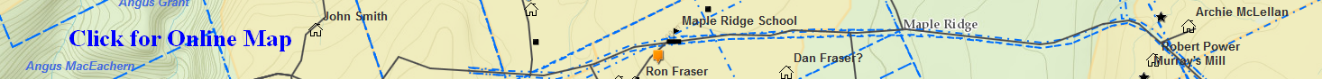 The stove is on a gravel plateau to the east of the main channel.  There is evidence of a channel further east that almost looks as if it could have been dug.  I had the location picked out from the 1945 aerial photo as a possible mill site.  Charlie is skeptical because of the difficulty of accounting how they would have hauled the wood out from the deep ravine.  (October 24, 2015)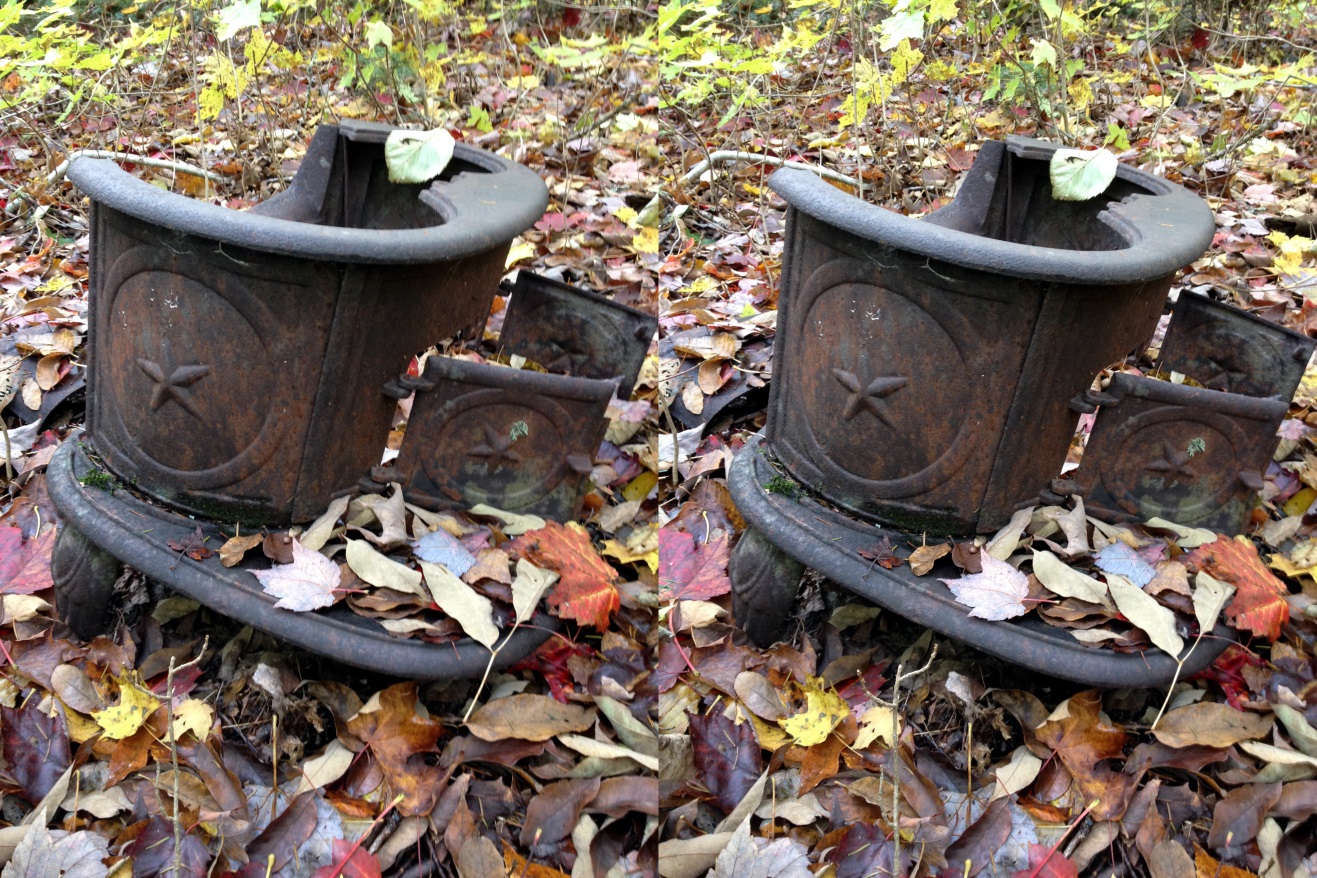 Figure 1 – This is a stereo image designed for cross-eyed viewing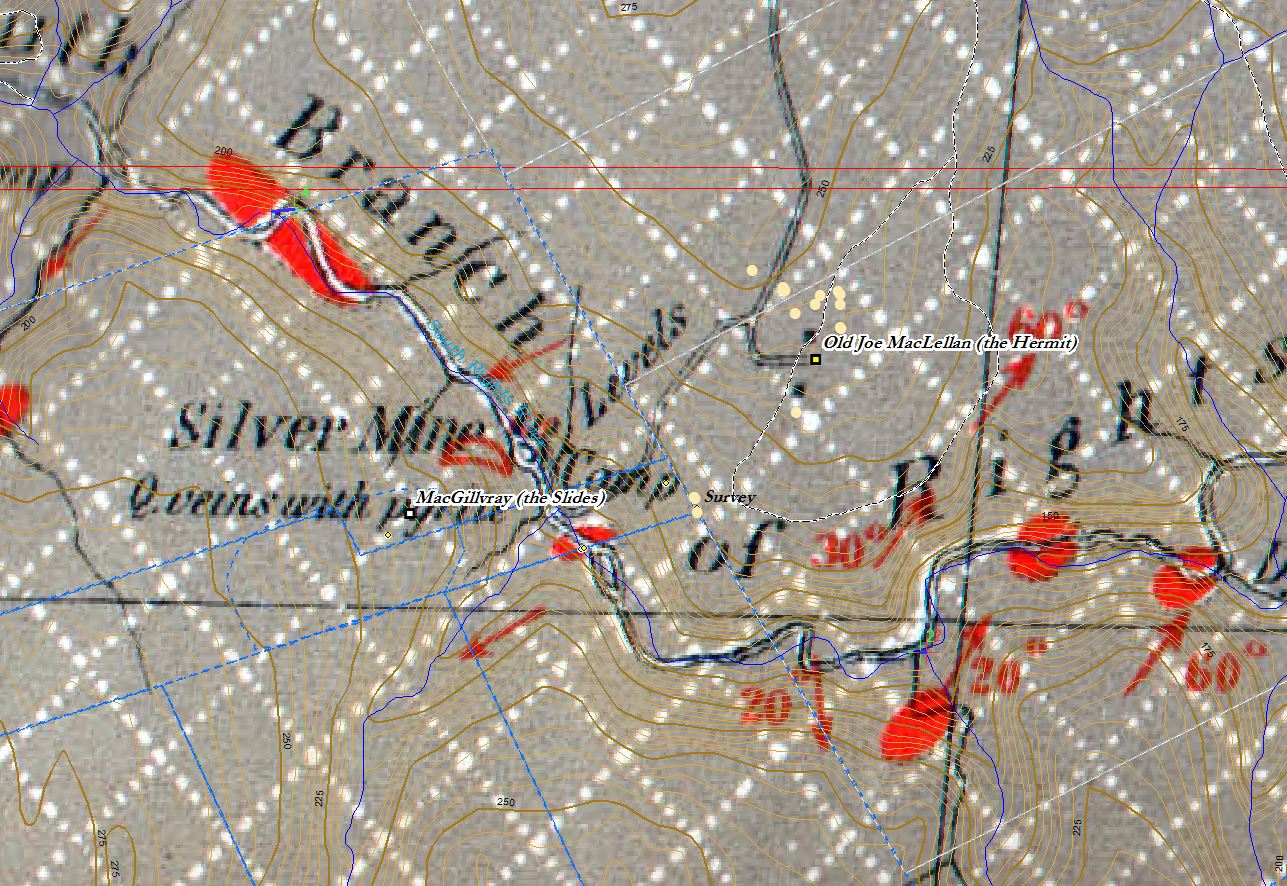 Figure 2 – Georeferenced Geological Survey Map of 1886The Geological Survey map reveals two interesting features of this site.  One is that the camp was related to a silver mine not a mill.  The other is that the road came all the way down the east bank which is amazing given the grade.